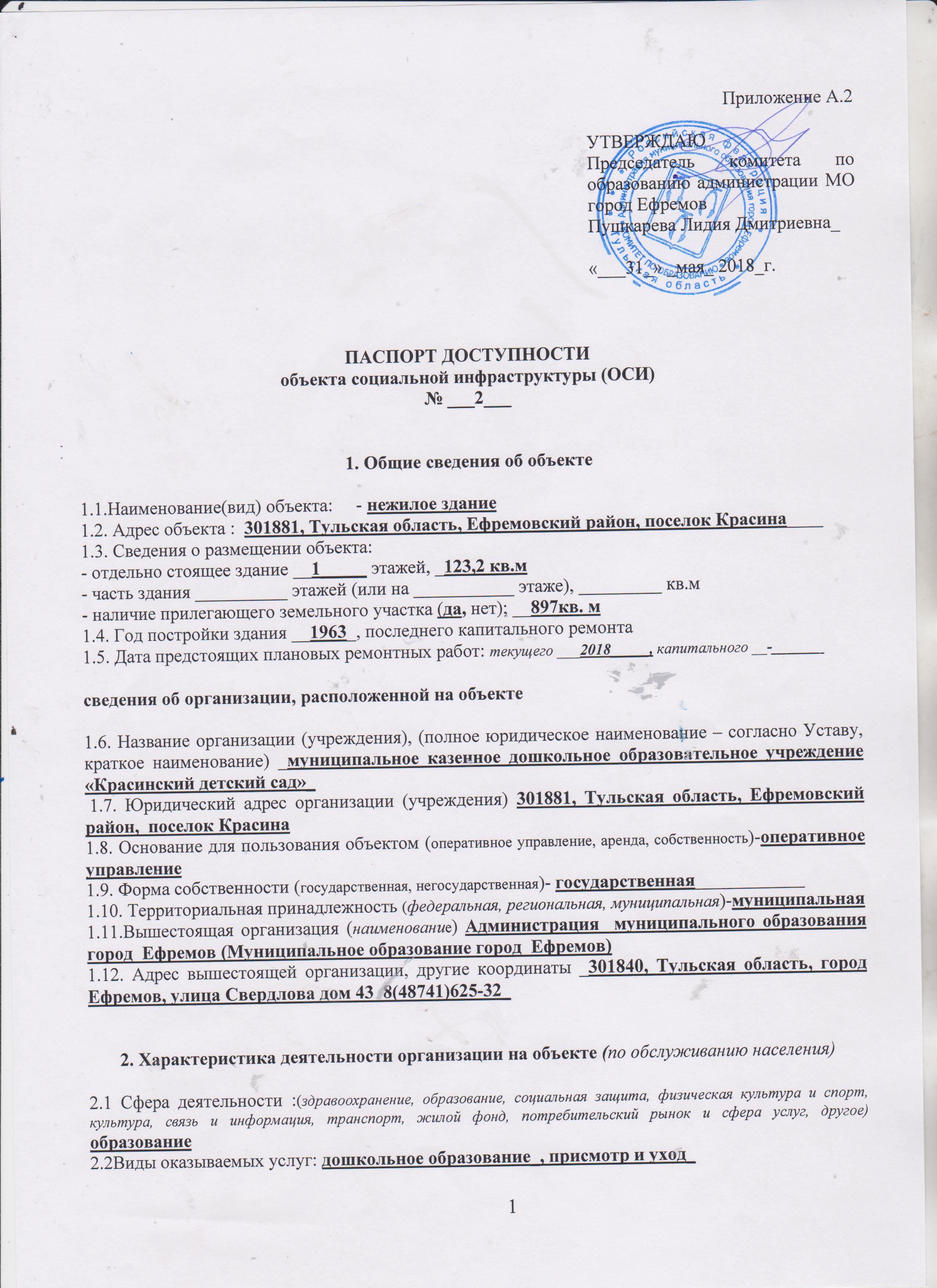 2.3 Форма оказания услуг: (на объекте, с длительным пребыванием, в т.ч. проживанием, на дому, дистанционно) 2.4 Категории обслуживаемого населения по возрасту: (дети, взрослые трудоспособного возраста, пожилые; все возрастные категории)2.5 Категории обслуживаемых инвалидов: инвалиды, передвигающиеся на коляске, инвалиды с нарушениями опорно-двигательного аппарата; нарушениями зрения, нарушениями слуха, нарушениями умственного развития2.6 Плановая мощность: посещаемость (количество обслуживаемых в день), вместимость, пропускная способность -_25\202.7 Участие в исполнении ИПР инвалида, ребенка-инвалида (да, нет) __нет3. Состояние доступности объекта3.1 Путь следования к объекту пассажирским транспортом (описать маршрут движения с использованием пассажирского транспорта) __Рейсовым автобусом  «Ефремов-Шилово», остановка: « Поселок Красина», наличие адаптированного пассажирского транспорта к объекту __нет3.2 Путь к объекту от ближайшей остановки пассажирского транспорта:3.2.1 расстояние до объекта от остановки транспорта 1000 м.3.2.2 время движения (пешком) __20 мин3.2.3 наличие  выделенного от проезжей части пешеходного пути (да, нет),нет3.2.4 Перекрестки: нерегулируемые; регулируемые, со звуковой сигнализацией, таймером; нет3.2.5 Информация на пути следования к объекту: акустическая, тактильная, визуальная; нет3.2.6 Перепады высоты на пути: есть, нет (описать___нет_Их обустройство для инвалидов на коляске: да, нет )-нет3.3 Организация доступности объекта для инвалидов – форма обслуживания** - указывается один из вариантов: «А», «Б», «ДУ», «ВНД»3.4 Состояние доступности основных структурно-функциональных зон** Указывается: ДП-В - доступно полностью всем;  ДП-И (К, О, С, Г, У) – доступно полностью избирательно (указать категории инвалидов); ДЧ-В - доступно частично всем; ДЧ-И (К, О, С, Г, У) – доступно частично избирательно (указать категории инвалидов); ДУ - доступно условно, ВНД – временно недоступно3.5. ИТОГОВОЕ  ЗАКЛЮЧЕНИЕ о состоянии доступности ОСИ: _ДЧ-И-(Г,О,У)4. Управленческое решение 4.1. Рекомендации по адаптации основных структурных элементов объекта*- указывается один из вариантов (видов работ): не нуждается; ремонт (текущий, капитальный); индивидуальное решение с ТСР; технические решения невозможны – организация альтернативной формы обслуживания4.2. Период проведения работ после 2018годав рамках исполнения ______финансирования учреждения____________________					(указывается наименование документа: программы, плана)4.3 Ожидаемый результат (по состоянию доступности) после выполнения работ по адаптации - ДП-И(Г,О,У,)Оценка результата исполнения программы, плана (по состоянию доступности) - ДП-И(Г,О,У,)4.4. Для принятия решения требуется, не требуется (нужное подчеркнуть):Согласование ______________________________________________________________________Имеется заключение уполномоченной организации о состоянии доступности объекта (наименование документа и выдавшей его организации, дата), прилагается __________________________________________________________________________________4.5. Информация размещена (обновлена) на Карте доступности субъекта РФ дата.______________www.zhit-vmeste.ru_______________________________________(наименование сайта, портала)5. Особые отметкиПаспорт сформирован на основании:1. Анкеты (информации об объекте) от «__31__» мая  2018 г.,2. Акта обследования объекта: № акта ____________ от «__31__» ___мая 2018г.3.Решения Комиссии от «__31__»мая_20_18г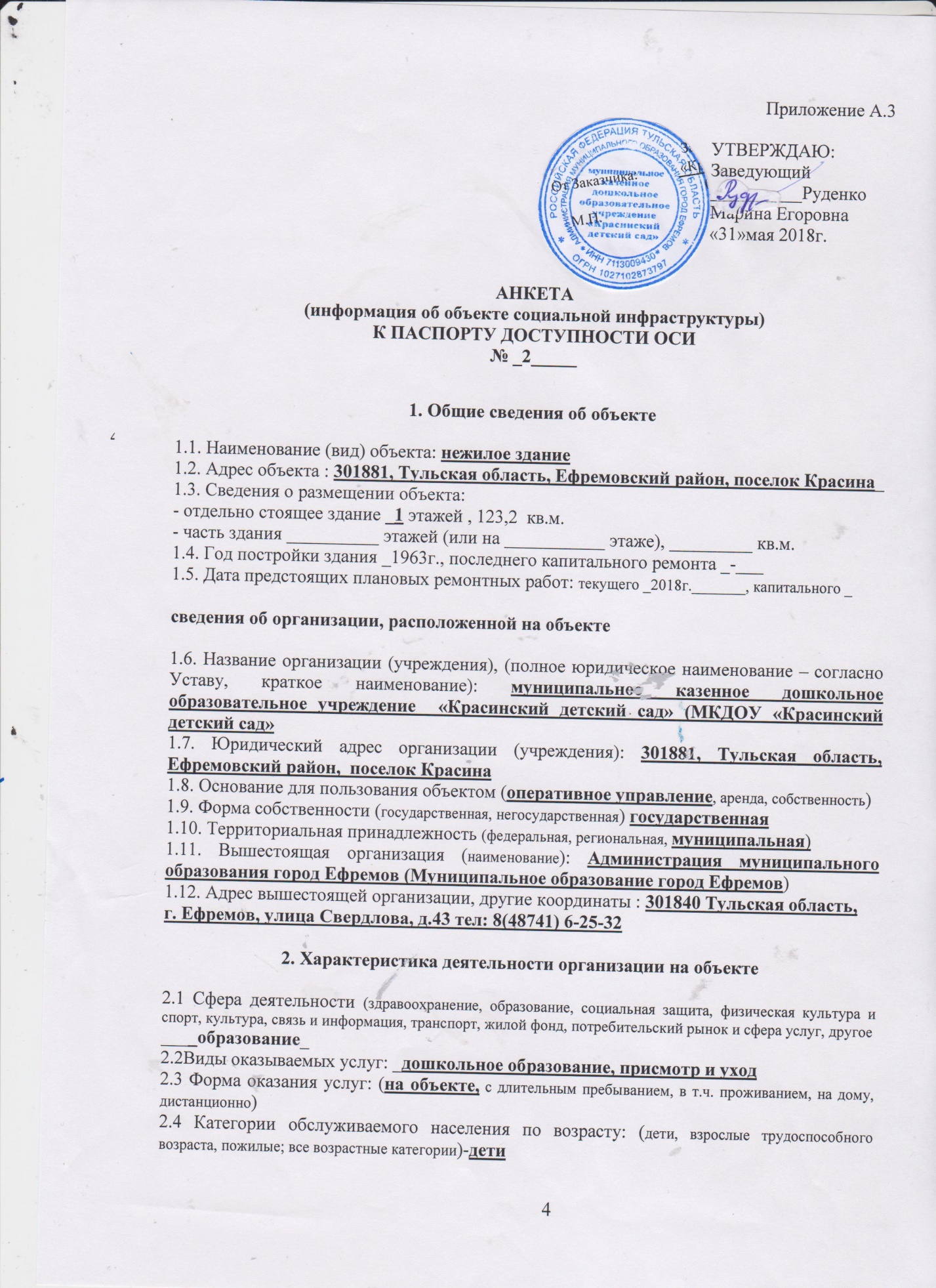 2.5 Категории обслуживаемых инвалидов: инвалиды, передвигающиеся на коляске, инвалиды с нарушениями опорно-двигательного аппарата; нарушениями зрения, нарушениями слуха, нарушениями умственного развития-нет2.6 Плановая мощность: посещаемость (количество обслуживаемых в день), вместимость, пропускная способность   25\202.7 Участие в исполнении ИПР инвалида, ребенка-инвалида (да, нет)                            3. Состояние доступности объекта для инвалидов и других маломобильных групп населения (МГН)3.1 Путь следования к объекту пассажирским транспортом (описать маршрут движения с использованием пассажирского транспорта) ___Маршрут  «Ефремов-Шилово», остановка поселок Красина, наличие адаптированного пассажирского транспорта к объекту _нет3.2 Путь к объекту от ближайшей остановки пассажирского транспорта:3.2.1 расстояние до объекта от остановки транспорта ___1000 м3.2.2 время движения (пешком) _20 мин3.2.3 наличие  выделенного от проезжей части пешеходного пути (да, нет),3.2.4 Перекрестки: нерегулируемые; регулируемые, со звуковой сигнализацией, таймером; нет3.2.5 Информация на пути следования к объекту: акустическая, тактильная, визуальная; нет3.2.6 Перепады высоты на пути: есть, нет (описать_)Их обустройство для инвалидов на коляске: да, нет 3.3 Вариант организации доступности ОСИ (формы обслуживания)* с учетом СП 35-101-2001* - указывается один из вариантов: «А», «Б», «ДУ», «ВНД»•	вариант «А» - доступность всех зон и помещений (универсальная);•	вариант «Б» - выделены для обслуживания инвалидов специальные участки и помещения;•	вариант «ДУ» - обеспечена условная доступность: помощь сотрудника организации на объекте, либо услуги представляются на дому или дистанционно;•	«ВНД» - временно недоступно: доступность не организована.4. Управленческое решение (предложения по адаптации основных структурных элементов объекта)*- указывается один из вариантов (видов работ): не нуждается; ремонт (текущий, капитальный); индивидуальное решение с ТСР; технические решения невозможны – организация альтернативной формы обслуживанияРазмещение информации на Карте доступности субъекта РФ согласовано _________________Руденко Марина Егоровна, заведующий МКДОУТелефон-(8-48-741)9-61-11  ___________________________________________________________________ (подпись, Ф.И.О., должность; координаты для связи уполномоченного представителя объекта)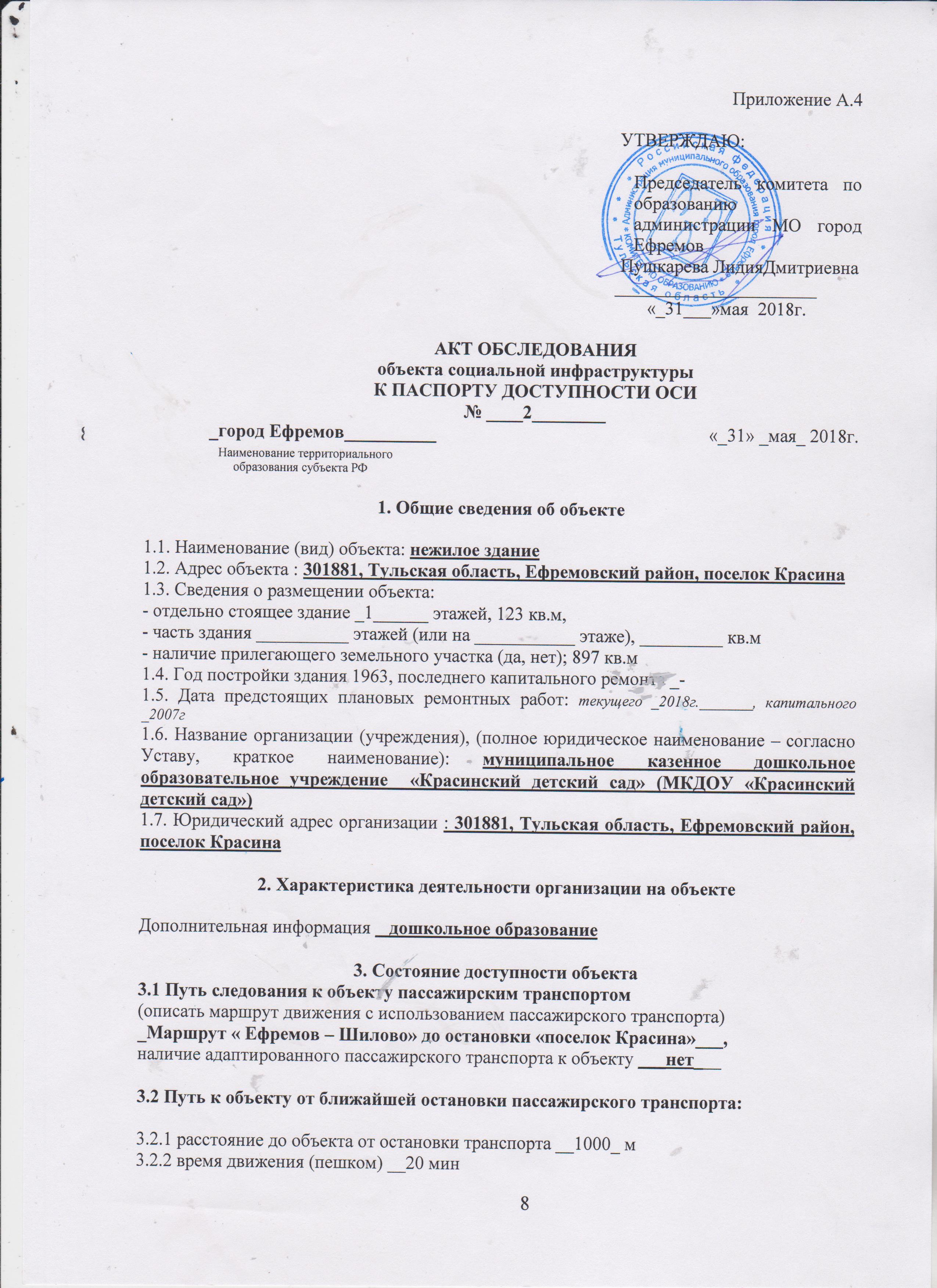 3.2.3 наличие  выделенного от проезжей части пешеходного пути (да, нет),3.2.4 Перекрестки: нерегулируемые; регулируемые, со звуковой сигнализацией, таймером; нет3.2.5 Информация на пути следования к объекту: акустическая, тактильная, визуальная; нет3.2.6 Перепады высоты на пути: есть, нетИх обустройство для инвалидов на коляске: да, нет3.3 Организация доступности объекта для инвалидов – форма обслуживания* - указывается один из вариантов: «А», «Б», «ДУ», «ВНД»3.4 Состояние доступности основных структурно-функциональных зон** Указывается: ДП-В - доступно полностью всем;  ДП-И (К, О, С, Г, У) – доступно полностью избирательно (указать категории инвалидов); ДЧ-В - доступно частично всем; ДЧ-И (К, О, С, Г, У) – доступно частично избирательно (указать категории инвалидов); ДУ - доступно условно, ВНД - недоступно3.5. ИТОГОВОЕ  ЗАКЛЮЧЕНИЕ о состоянии доступности ОСИ: ____ДЧ-И (Г, О,У)_4. Управленческое решение (проект)4.1. Рекомендации по адаптации основных структурных элементов объекта:*- указывается один из вариантов (видов работ): не нуждается; ремонт (текущий, капитальный); индивидуальное решение с ТСР; технические решения невозможны – организация альтернативной формы обслуживания4.2. Период проведения работ _после _2018г.в рамках финансирование МО   исполнения _________________________(указывается наименование документа: программы, плана)4.3 Ожидаемый результат (по состоянию доступности) после выполнения работ по адаптации _ ДП-И:( Г, О, У)  Оценка результата исполнения программы, плана (по состоянию доступности) __________- _ ДП-И Г, О, У ) ___4.4. Для принятия решения требуется, не требуется (нужное подчеркнуть):4.4.1. согласование на Комиссии _____________________________________________________(наименование Комиссии по координации деятельности в сфере обеспечения доступной среды жизнедеятельности для инвалидов и других МГН)4.4.2. согласование работ с надзорными органами (в сфере проектирования и строительства, архитектуры, охраны памятников, другое - указать)4.4.3. техническая экспертиза; разработка проектно-сметной документации;4.4.4. согласование с вышестоящей организацией  (собственником объекта);4.4.5. согласование с общественными организациями инвалидов ;4.4.6.другое ______________________________________________Имеется заключение уполномоченной организации о состоянии доступности объекта (наименование документа и выдавшей его организации, дата), прилагается _____________________________________________________________________4.7. Информация может быть размещена (обновлена) на Карте доступности субъекта РФ____www.zhit-vmeste.ru____________________________________________(наименование сайта, портала)5. Особые отметкиПРИЛОЖЕНИЯ:Результаты обследования:1. Территории, прилегающей к объекту				на _____2_____ л.2. Входа (входов) в здание						на _____2_____ л.3. Путей движения в здании					на _____3_____ л.4. Зоны целевого назначения объекта				на _____4_____ л.5. Санитарно-гигиенических помещений				на _____2_____ л.6. Системы информации (и связи) на объекте			на _____2_____ л.Результаты фотофиксации на объекте __________________	на ______15____ л.Поэтажные планы, паспорт БТИ _______________________	на _____2_____ л.Другое (в том числе дополнительная информация о путях движения к объекту) 	___________________________________________________________________Руководитель рабочей группы:Пушкарёва Л.Д. – председатель комитета по образованию администрации муниципального образования город Ефремов(Подпись)  Кузнецов В.Н. – заместитель председателя комитета по образованию администрации муниципального образования город Ефремов												    (Подпись)Ишанова О.В. – главный специалист комитета по образованию администрации муниципального образования город Ефремов					  (Подпись)В том числе:Представители общественных организаций инвалидов:Ильичёва М.Л -Председатель местной организации Всероссийского общества слепых (по согласованию)  (Подпись )_________________Пономарёва Н.Т. -Председатель местной организации Всероссийского общества глухих (по согласованию) (Подпись  )_________________Представители организации, расположенной на объекте:Заведующий  МКДОУ «Красинский детский сад»  М.Е.Руденко                                                      (Подпись)__________________Завхоз МКДОУ «Красинский детский сад»    О.В.Ершова(Подпись) _________________ Воспитатель дошкольной группы А.А.Фролова           (Подпись) _____________________Управленческое решение согласовано «_   _» _____________  20___ г. (протокол №_________) Комиссией (название)._____________________________________________________________________________________________________________________________________Приложение 1 к Акту обследования ОСИ к паспорту доступности ОСИ № ______ от «_31 » мая_ 2018_ г.I Результаты обследования:1. Территории, прилегающей к зданию (участка):муниципальное казенное дошкольное образовательное учреждение «Красинский детский сад»,   301881, Тульская область, Ефремовский район, поселок КрасинаНаименование объекта, адресII Заключение по зоне:* указывается: ДП-В - доступно полностью всем;  ДП-И (К, О, С, Г, У) – доступно полностью избирательно (указать категории инвалидов); ДЧ-В - доступно частично всем; ДЧ-И (К, О, С, Г, У) – доступно частично избирательно (указать категории инвалидов); ДУ - доступно условно, ВНД - недоступно**указывается один из вариантов: не нуждается; ремонт (текущий, капитальный); индивидуальное решение с ТСР; технические решения невозможны – организация альтернативной формы обслуживанияКомментарий к заключению:_ выбран капитальный ремонт ,т.к.припроизведении капитального ремонта асфальтового покрытия ,установке информационных стендов пути движения по территории будут доступны всем.Приложение 2 к Акту обследования ОСИ к паспорту доступности ОСИ № ______ от «__31_» мая  2018г.I Результаты обследования:2. Входа (входов) в здание:муниципальное казенное дошкольное образовательное учреждение «Красинский детский сад»,__301881, Тульская область, Ефремовский район, поселок Красина Наименование объекта, адресII Заключение по зоне:* указывается: ДП-В - доступно полностью всем;  ДП-И (К, О, С, Г, У) – доступно полностью избирательно (указать категории инвалидов); ДЧ-В - доступно частично всем; ДЧ-И (К, О, С, Г, У) – доступно частично избирательно (указать категории инвалидов); ДУ - доступно условно, ВНД - недоступно**указывается один из вариантов: не нуждается; ремонт (текущий, капитальный); индивидуальное решение с ТСР; технические решения невозможны – организация альтернативной формы обслуживания Комментарий к заключению:_ Капитальный ремонт, ТРПриложение 3 к Акту обследования ОСИ к паспорту доступности ОСИ № ______ от «_31_» мая_2018г.I Результаты обследования:3. Пути (путей) движения внутри здания (в т.ч. путей эвакуации): муниципальное казенное дошкольное образовательное учреждение «Красинский детский сад»,_301881,_ Тульская область, Ефремовский район, поселок КрасинаНаименование объекта, адресII Заключение по зоне:* указывается: ДП-В - доступно полностью всем;  ДП-И (К, О, С, Г, У) – доступно полностью избирательно (указать категории инвалидов); ДЧ-В - доступно частично всем; ДЧ-И (К, О, С, Г, У) – доступно частично избирательно (указать категории инвалидов); ДУ - доступно условно, ВНД - недоступно**указывается один из вариантов: не нуждается; ремонт (текущий, капитальный); индивидуальное решение с ТСР; технические решения невозможны – организация альтернативной формы обслуживанияКомментарий к заключению:_Текущий ремонт: 1.	Установка текстофона и устройства для открывания и закрытия дверей. Установка выключателей и розеток на высоте 0,8м2.	Выполнить информирующие обозначения помещений 3.	Установка предупредительной информации о препятствии. Ступени лестниц выполнить с шероховатой поверхностью, контрастную маркировку крайних ступеней4.	Установка запоров, исключающих свободное попадание внутрь теплового узла.5.	Установка дверных ручек на входе в тепловой узел с тактильными опознавательными знаками опасности Приложение 4 (I) к Акту обследования ОСИ к паспорту доступности ОСИ № ______ от «31» мая 2018 г.I Результаты обследования:4. Зоны целевого назначения здания (целевого посещения объекта)Вариант I – зона обслуживания инвалидов: муниципальное казенное дошкольное образовательное учреждение «Красинский детский сад»,_301881,_ Тульская область, Ефремовский район, поселок КрасинаНаименование объекта, адресII Заключение по зоне:* указывается: ДП-В - доступно полностью всем;  ДП-И (К, О, С, Г, У) – доступно полностью избирательно (указать категории инвалидов); ДЧ-В - доступно частично всем; ДЧ-И (К, О, С, Г, У) – доступно частично избирательно (указать категории инвалидов); ДУ - доступно условно, ВНД - недоступно**указывается один из вариантов: не нуждается; ремонт (текущий, капитальный); индивидуальное решение с ТСР; технические решения невозможны – организация альтернативной формы обслуживанияКомментарий к заключению: : ТР, зоны целевого назначения здания доступны условно. Приложение 4 (II) к Акту обследования ОСИ к паспорту доступности ОСИ № ______ от «31_» мая_ 2018г.I Результаты обследования:4. Зоны целевого назначения здания (целевого посещения объекта): муниципальное казенное дошкольное образовательное учреждение «Красинский детский сад»,_301881,_ Тульская область, Ефремовский район, поселок КрасинаВариант II – места приложения трудаII Заключение по зоне:* указывается: ДП-В - доступно полностью всем;  ДП-И (К, О, С, Г, У) – доступно полностью избирательно (указать категории инвалидов); ДЧ-В - доступно частично всем; ДЧ-И (К, О, С, Г, У) – доступно частично избирательно (указать категории инвалидов); ДУ - доступно условно, ВНД - недоступно**указывается один из вариантов: не нуждается; ремонт (текущий, капитальный); индивидуальное решение с ТСР; технические решения невозможны – организация альтернативной формы обслуживанияКомментарий к заключению:__нет_Приложение 4(III) к Акту обследования ОСИ к паспорту доступности ОСИ № ______ от «__31_» мая 2018 г.I Результаты обследования:4. Зоны целевого назначения здания (целевого посещения объекта): муниципальное казенное дошкольное образовательное учреждение «Красинский детский сад»,__301881, Тульская область, Ефремовский район, поселок КрасинаВариант III – жилые помещенияII Заключение по зоне:* указывается: ДП-В - доступно полностью всем;  ДП-И (К, О, С, Г, У) – доступно полностью избирательно (указать категории инвалидов); ДЧ-В - доступно частично всем; ДЧ-И (К, О, С, Г, У) – доступно частично избирательно (указать категории инвалидов); ДУ - доступно условно, ВНД - недоступно**указывается один из вариантов: не нуждается; ремонт (текущий, капитальный); индивидуальное решение с ТСР; технические решения невозможны – организация альтернативной формы обслуживанияКомментарий к заключению:_нетПриложение 5 к Акту обследования ОСИ к паспорту доступности ОСИ № ______ от «31» мая  2018 г.I Результаты обследования:5. Санитарно-гигиенических помещений: муниципальное казенное дошкольное образовательное учреждение «Красинский детский сад»,_301881,_ Тульская область, Ефремовский район, поселок КрасинаНаименование объекта, адресII Заключение по зоне:* указывается: ДП-В - доступно полностью всем;  ДП-И (К, О, С, Г, У) – доступно полностью избирательно (указать категории инвалидов); ДЧ-В - доступно частично всем; ДЧ-И (К, О, С, Г, У) – доступно частично избирательно (указать категории инвалидов); ДУ - доступно условно, ВНД - недоступно**указывается один из вариантов: не нуждается; ремонт (текущий, капитальный); индивидуальное решение с ТСР; технические решения невозможны – организация альтернативной формы обслуживанияКомментарий к заключению: санитарно-гигиенические помещения для инвалидов доступны условно.__Приложение 6 к Акту обследования ОСИ к паспорту доступности ОСИ № ______ от «31___» мая  2018___ г.I Результаты обследования: 6. Системы информации на объекте:муниципальное казенное дошкольное образовательное учреждение «Красинский детский сад»,__301881, Тульская область, Ефремовский район, поселок КрасинаНаименование объекта, адресII Заключение по зоне:* указывается: ДП-В - доступно полностью всем;  ДП-И (К, О, С, Г, У) – доступно полностью избирательно (указать категории инвалидов); ДЧ-В - доступно частично всем; ДЧ-И (К, О, С, Г, У) – доступно частично избирательно (указать категории инвалидов); ДУ - доступно условно, ВНД - недоступно**указывается один из вариантов: не нуждается; ремонт (текущий, капитальный); индивидуальное решение с ТСР; технические решения невозможны – организация альтернативной формы обслуживанияКомментарий к заключению:_____Необходимо согласование со специалистами. Установить системы средств информации и сигнализации об опасности.№№п/пКатегория инвалидов(вид нарушения)Вариант организации доступности объекта(формы обслуживания)*1.Все категории инвалидов и МГНДУв том числе инвалиды:2передвигающиеся на креслах-коляскахДУ3с нарушениями опорно-двигательного аппаратаДУ4с нарушениями зренияДУ5с нарушениями слухаДУ6с нарушениями умственного развитияДУ№№п \пОсновные структурно-функциональные зоныСостояние доступности, в том числе для основных категорий инвалидов**1Территория, прилегающая к зданию (участок)ДЧ-И (О, Г У)2Вход (входы) в зданиеДЧ-И (О, Г У)3Путь (пути) движения внутри здания (в т.ч. пути эвакуации)ДЧ-И (О, Г У)4Зона целевого назначения здания (целевого посещения объекта)ДЧ-И (О, Г У)5Санитарно-гигиенические помещенияДЧ-И (О, Г У)6Система информации и связи (на всех зонах)ДЧ-И (О, Г У)7Пути движения к объекту (от остановки транспорта)ДЧ-И (О, Г У)№№п \пОсновные структурно-функциональные зоны объектаРекомендации по адаптации объекта (вид работы)*1Территория, прилегающая к зданию (участок)Ремонт (текущий)2Вход (входы) в зданиеРемонт ( текущий,)3Путь (пути) движения внутри здания (в т.ч. пути эвакуации)Ремонт (текущий)4Зона целевого назначения здания (целевого посещения объекта)Ремонт (текущий)5Санитарно-гигиенические помещенияРемонт ( текущий,)6Система информации на объекте (на всех зонах)индивидуальное решение с ТСР7Пути движения  к объекту (от остановки транспорта)индивидуальное решение с ТСР8Все зоны и участкиРемонт  (текущий)Ремонт  (текущий)№№п/пКатегория инвалидов(вид нарушения)Вариант организации доступности объекта1.Все категории инвалидов и МГНДУв том числе инвалиды:2передвигающиеся на креслах-коляскахДУ3с нарушениями опорно-двигательного аппаратаДУ4с нарушениями зренияДУ5с нарушениями слухаДУ6с нарушениями умственного развитияДУ№п \пОсновные структурно-функциональные зоны объектаРекомендации по адаптации объекта (вид работы)*1Территория, прилегающая к зданию (участок)ремонт (текущий)2Вход (входы) в зданиеремонт (текущий)3Путь (пути) движения внутри здания (в т.ч. пути эвакуации)ремонт (текущий)4Зона целевого назначения (целевого посещения объекта)ремонт (текущий)5Санитарно-гигиенические помещенияремонт (текущий)6Система информации на объекте (на всех зонах)индивидуальное решение с ТСР7Пути движения  к объекту (от остановки транспорта)индивидуальное решение с ТСР8Все зоны и участкиремонт (текущий)№№п/пКатегория инвалидов(вид нарушения)Вариант организации доступности объекта(формы обслуживания)*1.Все категории инвалидов и МГНДУв том числе инвалиды:2передвигающиеся на креслах-коляскахДУ3с нарушениями опорно-двигательного аппаратаДУ4с нарушениями зренияДУ5с нарушениями слухаДУ6с нарушениями умственного развитияДУ№№п/пОсновные структурно-функциональные зоныСостояние доступности, в том числе для основных категорий инвалидов**ПриложениеПриложение№№п/пОсновные структурно-функциональные зоныСостояние доступности, в том числе для основных категорий инвалидов**№ на плане№ фото1Территория, прилегающая к зданию (участок)ДЧ-И (Г, О,У)2Вход (входы) в зданиеДЧ-И (Г, О,У)3Путь (пути) движения внутри здания (в т.ч. пути эвакуации)ДЧ-И (Г, О,У)4Зона целевого назначения здания (целевого посещения объекта)ДЧ-И (Г, О,У)5Санитарно-гигиенические помещенияДЧ-И (Г, О,У)6Система информации и связи (на всех зонах)ДЧ-И (Г, О,У)7Пути движения к объекту (от остановки транспорта)ДЧ-И (Г, О,У)№№п \пОсновные структурно-функциональные зоны объектаРекомендации по адаптации объекта (вид работы)*1Территория, прилегающая к зданию (участок)ремонт (текущий)2Вход (входы) в зданиеремонт (текущий)3Путь (пути) движения внутри здания (в т.ч. пути эвакуации)ремонт (текущий)4Зона целевого назначения здания (целевого посещения объекта)ремонт (текущий)5Санитарно-гигиенические помещенияремонт (текущий)6Система информации на объекте (на всех зонах)индивидуальное решение с ТСР7Пути движения  к объекту (от остановки транспорта)индивидуальное решение с ТСР8.Все зоны и участкиремонт (текущий)№ п/пНаименование функционально-планировочного элементаНаличие элементаНаличие элементаНаличие элементаВыявленные нарушения и замечанияВыявленные нарушения и замечанияРаботы по адаптации объектовРаботы по адаптации объектов№ п/пНаименование функционально-планировочного элементаесть/ нет№ на плане№ фотоСодержаниеЗначимо для инвалида (катего-рия)СодержаниеВиды работ1.1Вход (входы) на территориюЕсть11.2Отсутствует - информационная поддержка на  путях движения МГНвсеПриобретение и установкаИндивидуальное решение с ТСР1.2Путь (пути) движения на территорииЕсть3,4,5Поверхностные пути:Устаревшее асфальтовое покрытие.Отсутствуют информационная поддержка на всех путях МГН .Высота бордюров по краям пешеходных путей :0,15мБордюры устаревшие, отсутствуют тактильные средства на покрытии пешеходных путей. Не ровная укладка асфальтавсеПриобретение и установка бордюров,тактильных средств, ремонт асфальтового покрытия  Капитальный ремонт1.3Лестница (наружная)нет----1.4Пандус (наружный)нет4Отсутствует пандусВсеПриобретение и установка пандусаИндивидуальное решение с ТСР1.5Автостоянка и парковканет----ОБЩИЕ требования к зонеБеспрепятственное и удобное передвижение МГН по участку (территории) к зданию Информационная поддержка на всех путях движения МГНВсеПриобретение и установка информационных стендовИндивидуальное решение с ТСРНаименованиеструктурно-функциональной зоныСостояние доступности*(к пункту 3.4 Акта обследования ОСИ)ПриложениеПриложениеРекомендации по адаптации (вид работы)**к пункту 4.1 Акта обследования ОСИНаименованиеструктурно-функциональной зоныСостояние доступности*(к пункту 3.4 Акта обследования ОСИ)№ на плане№ фотоРекомендации по адаптации (вид работы)**к пункту 4.1 Акта обследования ОСИТерритория прилегающая к зданиюДЧ-И (О,У)1,Капитальный ремонт№ п/пНаименование функционально-планировочного элементаНаличие элементаНаличие элементаНаличие элементаВыявленные нарушения и замечанияВыявленные нарушения и замечанияРаботы по адаптации объектовРаботы по адаптации объектов№ п/пНаименование функционально-планировочного элементаесть/ нет№ на плане№ фотоСодержаниеЗначимо для инвалида (катего-рия)СодержаниеВиды работ2.1Лестница (наружная)нет----2.2Пандус (наружный)нет4Отсутствует пандусК,О,СПриобретение и установка пандуса . Индивидуальное решение с ТСР2.3Входная площадка (перед дверью)Есть04Оборудована навесом и(водоотвод отсутствует)  Всемонтаж  водоотводаКапитальный ремонт2.4Дверь (входная)Есть016Контрольные устройства на входе отсутствуют, горизонтальные поручни, рычаги отсутствуютвсеНеобходимо согласование со специалистами. Установка контрольных устройств. Установка устройства, обеспечивающего задержку автоматического закрытия продолжительностью не менее 5 сек. Установка горизонтальных поручней, рычаговТР.2.5Тамбурнет----ОБЩИЕ требования к зоне-Установка горизонтальных поручней, рычаговвсе-Капитальный ремонт, ТРНаименованиеструктурно-функциональной зоныСостояние доступности*(к пункту 3.4 Акта обследования ОСИ)ПриложениеПриложениеРекомендации по адаптации (вид работы)**к пункту 4.1 Акта обследования ОСИНаименованиеструктурно-функциональной зоныСостояние доступности*(к пункту 3.4 Акта обследования ОСИ)№ на плане№ фотоРекомендации по адаптации (вид работы)**к пункту 4.1 Акта обследования ОСИВход в здание ДЧ-И ( О,У )01,0№ 2Капитальный ремонт,ТР.№ п/пНаименование функционально-планировочного элементаНаименование функционально-планировочного элементаНаличие элементаНаличие элементаНаличие элементаВыявленные нарушения и замечанияВыявленные нарушения и замечанияРаботы по адаптации объектовРаботы по адаптации объектов№ п/пНаименование функционально-планировочного элементаНаименование функционально-планировочного элементаесть/ нет№ на плане№ фотоСодержаниеЗначимо для инвалида (катего-рия)СодержаниеВиды работ3.1Коридор (вестибюль, зона ожидания, галерея, балкон)ЕстьЕсть112,13 Выключатели и розетки – на высоте 1,75, должно быть 0,8 от уровня пола.Предупредительная информация о препятствии отсутствует, отсутствуют текстофоны.Опасные помещения: тепловой узел (запоров, исключающие свободное попадание внутрь помещения – нет, дверных ручек с тактильными опознавательными знаками опасности нет)Отсутствуют звуковые информаторы по типу телефонов-автоматов, которыми могут пользоваться посетители с недостатками зрения и текстофонов для посетителей с дефектами слуха всеУстановка текстофона, установка выключателей и розеток на высоте 0,8 м.Установка предупредительной информации о препятствии. Установка запоров, исключающих свободное попадание внутрь теплового узла.Установка дверных ручек на вход в тепловой узел с тактильными опознавательными знаками опасностиТР.3.2Лестница (внутри здания)нетнет ------3.3Пандус (внутри здания)НетНет----3.4Лифт пассажирский (или подъемник)НетНет----3.5ДверьЕстьЕсть02,410,11. Контрольные устройства на входе отсутствуютИнформирующие обозначения помещений отсутствуютПолотно двери:- смотровые панели из прозрачного ударопрочного материала на высоте 0,3 - 0,9 м от уровня пола отсутствуютПрозрачные двери  отсутствуютвсе. Информирующие обозначения помещений - рядом с дверью, со стороны дверной ручки;- на высоте от 1,4 до 1,75 м; - дублирование рельефными знакамиПолотно двери:установить смотровые панели из прозрачного ударопрочного материала на высоте 0,3 - 0,9 м от уровня пола Установка прозрачных дверей из ударопрочного материала;- с  яркой контрастной маркировкой на уровне от 1,2 м  до 1,5 м от поверхности пешеходного пути (высотой не менее 0,1 м и шириной не менее 0,2 м)ТР.3.6Пути эвакуации (в т.ч. зоны безопасности)Есть Есть 2Отсутствует  тактильная информациявсеПриобретение и монтаж тактильная информацииТРОБЩИЕ требования к зонеОтсутствие: - информирующих обозначений помещений (нет дублирования рельефными знаками);- противоударной полосыВсе  Приобретение и замена дверных полотен. Приобретение рельефных знаков, установка противоударной полосы на двериТРНаименованиеструктурно-функциональной зоныСостояние доступности*(к пункту 3.4 Акта обследования ОСИ)ПриложениеПриложениеРекомендации по адаптации (вид работы)**к пункту 4.1 Акта обследования ОСИНаименованиеструктурно-функциональной зоныСостояние доступности*(к пункту 3.4 Акта обследования ОСИ)№ на плане№ фотоРекомендации по адаптации (вид работы)**к пункту 4.1 Акта обследования ОСИПути (путей) движения внутри здания (в т.ч. путей эвакуации)ДЧ-И (Г,О,У)1,04,9№ 5,ТР№ п/пНаименование функционально-планировочного элементаНаличие элементаНаличие элементаНаличие элементаВыявленные нарушения и замечанияВыявленные нарушения и замечанияРаботы по адаптации объектовРаботы по адаптации объектов№ п/пНаименование функционально-планировочного элементаесть/ нет№ на плане№ фотоСодержаниеЗначимо для инвалида (катего-рия)СодержаниеВиды работ4.1Кабинетная форма обслуживаниянет----4.2Зальная форма обслуживанияестьИнформирующие обозначения помещений отсутствуютвсе Необходимо согласование со специалистамиОрганизация альтернативной формы обслуживания4.3Прилавочная форма обслуживаниянет----4.4Форма обслуживания с перемещением по маршрутунет----4.5Кабина индивидуального обслуживаниянет----ОБЩИЕ требования к зонеВыключатели установлены более 0,8 м.всеУстановить  выключатели на высоте  не более 0,8 мТРНаименованиеструктурно-функциональной зоныСостояние доступности*(к пункту 3.4 Акта обследования ОСИ)ПриложениеПриложениеРекомендации по адаптации (вид работы)**к пункту 4.1 Акта обследования ОСИНаименованиеструктурно-функциональной зоныСостояние доступности*(к пункту 3.4 Акта обследования ОСИ)№ на плане№ фотоРекомендации по адаптации (вид работы)**к пункту 4.1 Акта обследования ОСИЗоны целевого назначения здания (целевого посещения объекта)ДУ6,77ТРНаименование функционально-планировочного элементаНаличие элементаНаличие элементаНаличие элементаВыявленные нарушения и замечанияВыявленные нарушения и замечанияРаботы по адаптации объектовРаботы по адаптации объектовНаименование функционально-планировочного элементаесть/ нет№ на плане№ фотоСодержаниеЗначимо для инвалида (катего-рия)СодержаниеВиды работМесто приложения труданет-----Наименованиеструктурно-функциональной зоныСостояние доступности*(к пункту 3.4 Акта обследования ОСИ)ПриложениеПриложениеРекомендации по адаптации (вид работы)**к пункту 4.1 Акта обследования ОСИНаименованиеструктурно-функциональной зоныСостояние доступности*(к пункту 3.4 Акта обследования ОСИ)№ на плане№ фотоРекомендации по адаптации (вид работы)**к пункту 4.1 Акта обследования ОСИМесто приложения труда-нет---Наименование функционально-планировочного элементаНаличие элементаНаличие элементаНаличие элементаВыявленные нарушения и замечанияВыявленные нарушения и замечанияРаботы по адаптации объектовРаботы по адаптации объектовНаименование функционально-планировочного элементаесть/ нет№ на плане№ фотоСодержаниеЗначимо для инвалида (катего-рия)СодержаниеВиды работЖилые помещениянет----Наименованиеструктурно-функциональной зоныСостояние доступности*(к пункту 3.4 Акта обследования ОСИ)ПриложениеПриложениеРекомендации по адаптации (вид работы)**к пункту 4.1 Акта обследования ОСИНаименованиеструктурно-функциональной зоныСостояние доступности*(к пункту 3.4 Акта обследования ОСИ)№ на плане№ фотоРекомендации по адаптации (вид работы)**к пункту 4.1 Акта обследования ОСИЖилые помещениянет---№ п/пНаименование функционально-планировочного элементаНаличие элементаНаличие элементаНаличие элементаВыявленные нарушения и замечанияВыявленные нарушения и замечанияРаботы по адаптации объектовРаботы по адаптации объектов№ п/пНаименование функционально-планировочного элементаесть/ нет№ на плане№ фотоСодержаниеЗначимо для инвалида (катего-рия)СодержаниеВиды работ5.1Туалетная комнатаесть27,8,9Отсутствует оборудование кабинки туалета двусторонней связью . с диспетчером, аварийного освещенияРядом с унитазом пространство для размещения кресла-коляски не оборудовано, нет крючков для одежды, костылей и других принадлежностей.Отсутствуют поручни, шланги, поворотные или откидные сиденья в универсальной кабине.Информирующие  обозначения отсутствуют.Не используются водопроводные краны рычажного или нажимного действия ,управление спуском воды в унитазе на боковой стене кабины.Ширина дверного проема менее 0,9 м.; Отсутствуют: тактильная маркировка санузла; ВсеРасширение  дверного проема; Приобретение и установкатактильной маркировки санузла; опорных поручней, штанг, поворотных или откидных сидений;  крючков для костылей; системы связи с диспетчером, аварийного освещенияУстановка водопроводных кранов рычажного или нажимного действия ,-управление спуском воды в унитазе на боковой стене кабиныТР5.2Душевая/ ванная комнатанет----5.3Бытовая комната (гардеробная)есть312,15Нумерация шкафов рельефная и на контрастном фоне отсутствует Скамии  в гардеробной размером 0,4м на 0,9м,должно быть 0,6м на 0,8мПроходы между рядами для шкафов гардеробных шириной 0,8м,должны быть неменее 2,4мОтсутствие опорных поручней, штанг, крючков для костылейвсеВыполнить рельефную на контрастном фоне нумерацию шкафов,поменять скамьи.индивидуальное решение с ТСР;-ОБЩИЕ требования к зонеУстановка поручней,шланг,поворотных или откидных сидений -в универсальной кабине,-в других санитарно-гигиенических помещениях для всех категорий граждан, в том числе инвалидов.Выключатели и розетки в помещениях:- на высоте 0,8 м.Информирующие обозначения помещений.-рядом с дверью ,со стороны дверной ручки,-на высоте от 1,4 до 1,75-дублирование рельефными знакамиВсеиндивидуальное решение с ТСР иТРНаименованиеструктурно-функциональной зоныСостояние доступности*(к пункту 3.4 Акта обследования ОСИ)ПриложениеПриложениеРекомендации по адаптации (вид работы)**к пункту 4.1 Акта обследования ОСИНаименованиеструктурно-функциональной зоныСостояние доступности*(к пункту 3.4 Акта обследования ОСИ)№ на плане№ фотоРекомендации по адаптации (вид работы)**к пункту 4.1 Акта обследования ОСИсанитарно-гигиенические помещенияДЧ-И (Г,О,У)2,3№ 4Текущий ремонт№ п/пНаименование функционально-планировочного элементаНаличие элементаНаличие элементаНаличие элементаВыявленные нарушения и замечанияВыявленные нарушения и замечанияВыявленные нарушения и замечанияРаботы по адаптации объектовРаботы по адаптации объектов№ п/пНаименование функционально-планировочного элементаесть/ нет№ на плане№ фотоСодержаниеСодержаниеЗначимо для инвалида (катего-рия)СодержаниеВиды работ6.1Визуальные средстваесть7Отсутствует световая система оповещания о пожареОтсутствует световая система оповещания о пожаревсеНеобходимо согласование со специалистами Установить системы средств информации и сигнализации об опасности должны быть комплексными  для всех категорий инвалидов (визуальными, звуковыми и тактильными) и соответствовать ГОСТТР6.2Акустические средстваесть-все6.3Тактильные средстванетОтсутствуют средства тактильного информированияОтсутствуют средства тактильного информированияВсе Необходимо согласование со специалистамиУстановить системы средств информации и сигнализации об опасности должны быть комплексными  для всех категорий инвалидов (визуальными, звуковыми и тактильными) и соответствовать ГОСТиндивидуальное решение с ТСРОБЩИЕ требования к зонеСистема средств информации зон и помещений должна обеспечивать:- непрерывность информации, своевременное ориентирование и однозначное опознание объектов и мест посещенияСистема средств информации зон и помещений должна обеспечивать:- непрерывность информации, своевременное ориентирование и однозначное опознание объектов и мест посещениявсеУстановка средств информированияиндивидуальное решение с ТСРНаименованиеструктурно-функциональной зоныСостояние доступности*(к пункту 3.4 Акта обследования ОСИ)ПриложениеПриложениеРекомендации по адаптации (вид работы)**к пункту 4.1 Акта обследования ОСИНаименованиеструктурно-функциональной зоныСостояние доступности*(к пункту 3.4 Акта обследования ОСИ)№ на плане№ фотоРекомендации по адаптации (вид работы)**к пункту 4.1 Акта обследования ОСИсистемы информации на объектеДП-И (О.Г. У)6,7№ 7индивидуальное решение с ТСР;